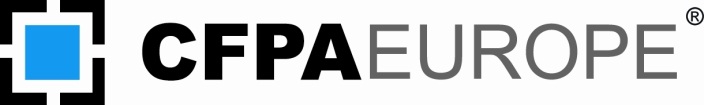 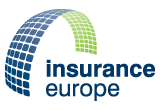 Joint meeting of NH Group (CFPA-E) and EG 6 (IE) Version: 19th April 2022 / MingyiDay: Thursday 17th March 2021, 10:30 - 17:00 hPlace: Brussels Draft of MINUTESPresent: 	Amar Rahman (IE)	SwitzerlandAnna Villani (CFPA-E)	ItalyDionysus Kolaitis (CFPA-E)	GreeceDitlev Jesper (CFPA-E)	CFPA-E ChairmanKamila Kempna (CFPA-E)	Czech Republic Lars Brodin (CFPA-E)	SwedenMiguel Vidueira (CFPA-E), 	Spain Mingyi Wang (Chairman, CFPA-E/IE)	GermanyTommy Arvidsson (CFPA-E)	CFPA-E Director	Zoran Kochoski (CFPA-E)	MacedoniaExcusing attendance:Barbara Vidakovic (CFPA-E)	Serbia Eric Petitpas (IE)	France Hans Starl (CFPA-E/IE)	Austria Ib Bertelsen (CFPA-E)	Denmark Jan Smolka (CFPA-E)	Czech Republic John Briggs (CFPA-E)	UK Mateja Gris (CFPA-E)	SloveniaTaina Hanhikoski (CFPA-E)	FinlandDraft of AGENDAPart I: Common general itemsWelcomeAgenda for the meeting – Mingyi (this document)Roll call, especially if a new member or new participant is present.Minutes about the last meeting on 21st October 2021 in AthensApproval of the minutes (sent on 18th November 2021)General issues related to coordination between NHG (CFPA) and EG 6 (IE)Discussion and or information about aspects of adaptation to climate change and sustainability, if necessary  Producing/revising of CFPA Europe’s Guidelines and new guideline templet (enclosed) EU “Technical guidance for adapting buildings to climate change” – kick-off webinar on 16th February 2022Part II: CFPA-E NH Group itemsRatification of the guidelinesThe following final drafts are sent to the member countries to request approval.Guideline No. 7: 2021 N - "Demountable / mobile flood protection systems": The final updating draft is sent to John for linguistic review - Mingyi Guideline No. 8: 2021 N - “Ensuring supplies of firefighting water in extreme weather conditions”: Consideration of the comment from EuroSprinkler related to EN 12845 in text and within the literature - JanRevising discussionThe started revision of the following guidelines will be continued: Guideline No. 2: 2013 N: “Business Resilience; an introduction to protecting your business”: Report of the sub-working group on status of the revision, if necessary, with discussion – Amar (new draft version enclosed?)Guideline No. 6: 2016 N: “Wildfires” Continuation of discussions started at the last meeting in Athens about some new aspects: Reflection of the joint webinar of ELIPYKA and CFPA-E on forest fire in Athens Systematically summarizing the essential parameters of Pyrocumulonimbus as the basis for possible recommendation on loss prevention – Miguel, Dionysus, and ZoranPrediction of wildfires by using satellite technology – Zoran.Proposals for discussion                                     The NHG will continue of completion or development of the following draft guidelines updated with the new guideline templet (see also the agenda item 3a):Finalization of the draft guideline on structural hail protection (guideline No. 09: 2022 N?) with final selection and the integration of last hail damage images, amongst others from Czech (enclosed), before the circulation to member organizations for comments - MingyiFinalization of the draft guideline on protection against “heavy rain and flash flood” (guideline No. 10: 2022 N?) with consideration of currently available experiences of recent flood disasters in several European countries including the selection of suitable flood damage images (enclosed), before the circulation to member organizations for comments - Mingyi   Discussion about the possible new guideline on landslides – Any new inputs (all)Ideas for new proposals (Waiting list) – allThe following topics should be reviewed regularly and, if necessary, identified as a relevant topic Issue of a new guide on protection:“Cold weather” (and “Heatwave” are probably covered in connection of supply of extinguishing water)“Earthquake” (as part of geological risks?)“Fog”“Snow Slides”“Structural problems due to weather conditions” (Note: the issue is partly covered by constructional protection against flood, hail, snow/ice load, wind) “Sun Storms”“Tsunami” “Drought” and “heatwave”: https://www.zurich.com/en/knowledge/topics/natural-hazards MiscellaneousPresentation of updated website of CFPA-E and introduction of new features for the members area.Time limits until next meeting – MingyiSubsequent meetings (The meeting will be one day, and the exact day has to be decided)2022, 10th to 13th October, Oslo, Norway (Exactly day tbd)2023, 13th to 16th March, Linz, Austria (Exactly day tbd)2023, 09th to 12th October, Hvidovre/Copenhagen, Denmark (Exactly day tbd)2024, 11th to 14th March, Istanbul, Turkey (Exactly day tbd)2024, 21st to 24th October, Proposal: Poland (tbd)Part III: Insurance Europe EG 6 itemsProposals for discussion - Reflection of the recent loss experiencesForest fires (see also agenda item 5b)Heavy rain and flash flood (see also agenda item 6a)  Time limits until next meeting – MingyiAny other business – allSubsequent meetings (See also the agenda point No. 10)Mingyi opens the regular Spring meeting and greets all participants in presence and online.Part I: Common general itemsWelcomeAgenda for the meeting: The draft agenda is adopted with further one agenda item after a brief explanation by Mingyi. In addition, Jeanine presented as host of the meetings in Brussel the activities of ANPI, amongst others testing, training including webinars, and publishing of recommendations on fire safety and security. The participants take note of this comprehensive introduction, including the reference to the ANPI-webpage and also with an Onepage information.Roll call: Due to the new membership of Dionysus and Zoran in NHG, all participants introduced themselves. Minutes about the last meeting on 21st October 2021 in AthensApproval of the minutes: The present draft minutes from Mingyi are approved without any amendmentsGeneral issues related to coordination between NHG (CFPA) and EG 6 (IE)Discussion and or information about aspects of adaptation to climate change and sustainability, if necessary  Producing/revising of CFPA Europe’s Guidelines and new guideline templet: Mingyi reported on the adoption of the new guideline temple for the NHG's in-progress guidelines and pointed out the essential definition of the necessary steps to develop new guidelines, including the necessary agreement from at least three member organizations, especially for the new members of the NHG.EU “Technical guidance for adapting buildings to climate change”: Mingyi reported based on a milestone and time plan (see: https://c.ramboll.com/adapting-buildings) about a new EU project on adaptation to climate change, started with a kick-off webinar on 16th February 2022. He is called as member of the belonging expert panel und will report about the discussion and progress. In addition, several members reported about the increasing discussion and effort in their countries to improve the construction thermal protection to reduce the greenhouse gas emission and protect the climate. NHG will continue the observe the discussion and consider the relevant aspects in the own guidelines, if necessary. Part II: CFPA-E NH Group itemsRatification of the guidelinesNHG was informed of the current status of the following final drafts and discussed about some additional aspects, if necessary.Guideline No. 7: 2021 N - "Demountable / mobile flood protection systems": Mingyi reported that the linguistic review is initiated.   Note when writing the minutes: The result of linguistic review by John is now present and the publication of the guideline will be launched accordingly. Guideline No. 8: 2021 N - “Ensuring supplies of firefighting water in extreme weather conditions”: Consideration of the comment from EuroSprinkler related to EN 12845 in text and within the literature With the deletion of Section 7.6 requested by "EuroSprinkler", Kamila stated that the draft guideline is finalized. This also addresses Taina's comment. Accordingly, the final draft guideline will be sent to John for linguistic review.The result of linguistic review by John is now present and the publication of the guideline will be launched accordingly. Revising discussionThe discussion about the started revision of the following guidelines is continued: Guideline No. 2: 2013 N: “Business Resilience; an introduction to protecting your business”: Amar presented his input on the update, including a new graphic to illustrate the effects of business continuity management, which should also be used for the cover page of the guideline. Comments are invited from all NHG members as no meeting of the appointed sub-working group was held due to the pandemic restrictions. Mingyi will send the current draft guideline to NHG with the draft minutes. Note when writing the minutes: After the meeting, Tommy suggests sending the draft of the revised guide to GC and SC for comments, even though the guide, as before, only sets out a certain framework for risk and business continuity management. Guideline No. 6: 2016 N: “Wildfires” - Continuation of discussions started at the last meeting in Athens about some new aspects: After a short summary about the joint webinar of ELIPYKA and CFPA-E on forest fire in October 2021 in Athens, Miguel presented his new input on update including some note on Pyrocumulonimbus and sent during the meeting the current draft guideline to all members of NHG with request for comments, especially from the wildfire experts.Related to the prediction of wildfires by using satellite technology, Zoran reported about ongoing discussion about the availability of satellite imagery in Macedonia and will subsequently inform about progress and recommendations.Consideration of the experience and view of the Nordic countries, suggested by Taina, should take place in the course of the concrete commentary, if necessary.Proposals for discussion                                     Completion of the new guidelines, including the adaptation to the new guideline template continued at the meeting:Finalization of the draft guideline on structural hail protection (guideline No. 09: 2022 N?): There are some comments from Taina (NHG) and Eric (IE/GEI 6) to the final draft guideline The suggestion to translate the header of figure 15 was accepted and Mingyi will arrange for the translation in time.The Proposal by Eric for an overview of the countries with an available hail hazard map was discussed. Subsequently, a map on average annual number of hail days is identified by Miguel. Accordingly, this map might be considered textually or/and graphically in the guideline. Subsequently, the draft of the new guide will be sent to member organizations for comments according to the defined procedures.Finalization of the draft guideline on protection against “heavy rain and flash flood” (guideline No. 10: 2022 N?): On the draft for a new guideline in question, comments from Taina and a decision to promote an animation developed by Austria are pending.Taina’s comment to delete the incomplete naming of country-specific sources of information on heavy rain hazards was accepted. The NHG also takes up the offer to include graphs from Finland on heavy rain hazards to improve the acceptance of the guideline in Europa.Concerning the promotion of the animation, Hans presented the film in detail, which in the meantime has also been technically and linguistically well translated into English by Amar (IE/GEI 6). The development of the film and the implementation of the translation have cost a total of about 4,000 Euros, and a sponsorship by CFPA-E of 1,000 Euros with the right to use the film for all member organizations would also be desirable. The discussion that followed with Ditlev and Tommy included the typical audience and content of CFPA recommendations and the appropriate length of the film, which could be posted online in a split format, if necessary. NHG was in favor of posting the animation in an appropriate format on the CFPA-E website. Detlef and Tommy agreed to bring the facts and arguments to the MC's deliberation and decision.Note when writing the minutes: The MC approved at its meeting on March 18 the promotion and publication of the animation to raise awareness of flooding hazards caused by heavy rain and to illustrate how to protect against them. Hans is asked to provide the animation as requested.Discussion about the possible new guideline on landslides: There is currently no input for this agenda item and the related discussion should be continued at the next meeting. Ideas for new proposals (Waiting list) – allThe ″waiting list″ is jointly reviewed and discussed at the meeting, particularly in the context of the "drought" and "heat wave" issues and in connection with the ongoing discussion on climate change adaptation (see also agenda item 3). This ″waiting list″ in its current version is also published in the member area at the webpage of CFPA-E for information and with request for comments.  Related to "drought" and "heat wave", Mingyi presented some recommendations on the topic from Germany, which have been published as a brochure and online. After discussion, NHG agreed to ask all members to provide relevant information and recommendations each from their countries, especially related to the protection of citizen. Mingyi will clarify with MIC whether an internet presence would also be possible and useful. The discussion about a possible new guideline will continue at the next meeting in Oslo.MiscellaneousAt the joint meeting of all commissions before the NHG meeting, MIC presented the new features of the website. However, especially the information about the offered trainings is affected. NHG takes note of this information.Time limits until next meeting – MingyiAll results of the agreed work and open tasks should be sent to Mingyi or directly distributed in NHG at least four weeks before the next meeting on October 13 in Oslo.Subsequent meetings (The meeting will be one day, and the exact day has to be decided)According to information from the Management Committee (MC), the dates of subsequent meetings in the coming years have been agreed as follows:2022, 13th October, Oslo, Norway 2023, 13th to 16th March, Linz, Austria (Exactly day tbd)2023, 09th to 12th October, Hvidovre/Copenhagen, Denmark (Exactly day tbd)2024, 11th to 14th March, Istanbul, Turkey (Exactly day tbd)2024, 21st to 24th October, Proposal: Poland (tbd)Part III: Insurance Europe EG 6 itemsProposals for discussion - Reflection of the recent loss experiencesThe following agenda items are included in the discussion with experts from CFPA-E: Forest fires (see also agenda item 5b)Heavy rain and flash flood (see also agenda item 6a)  Time limits until next meeting See the agreement for agenda item No 9.Any other business – allThere is currently no further request for this agenda item.Subsequent meetings See the fixing for agenda item No 10.